Revised July 2014Ponaganset High School Athletic Hall of Fame 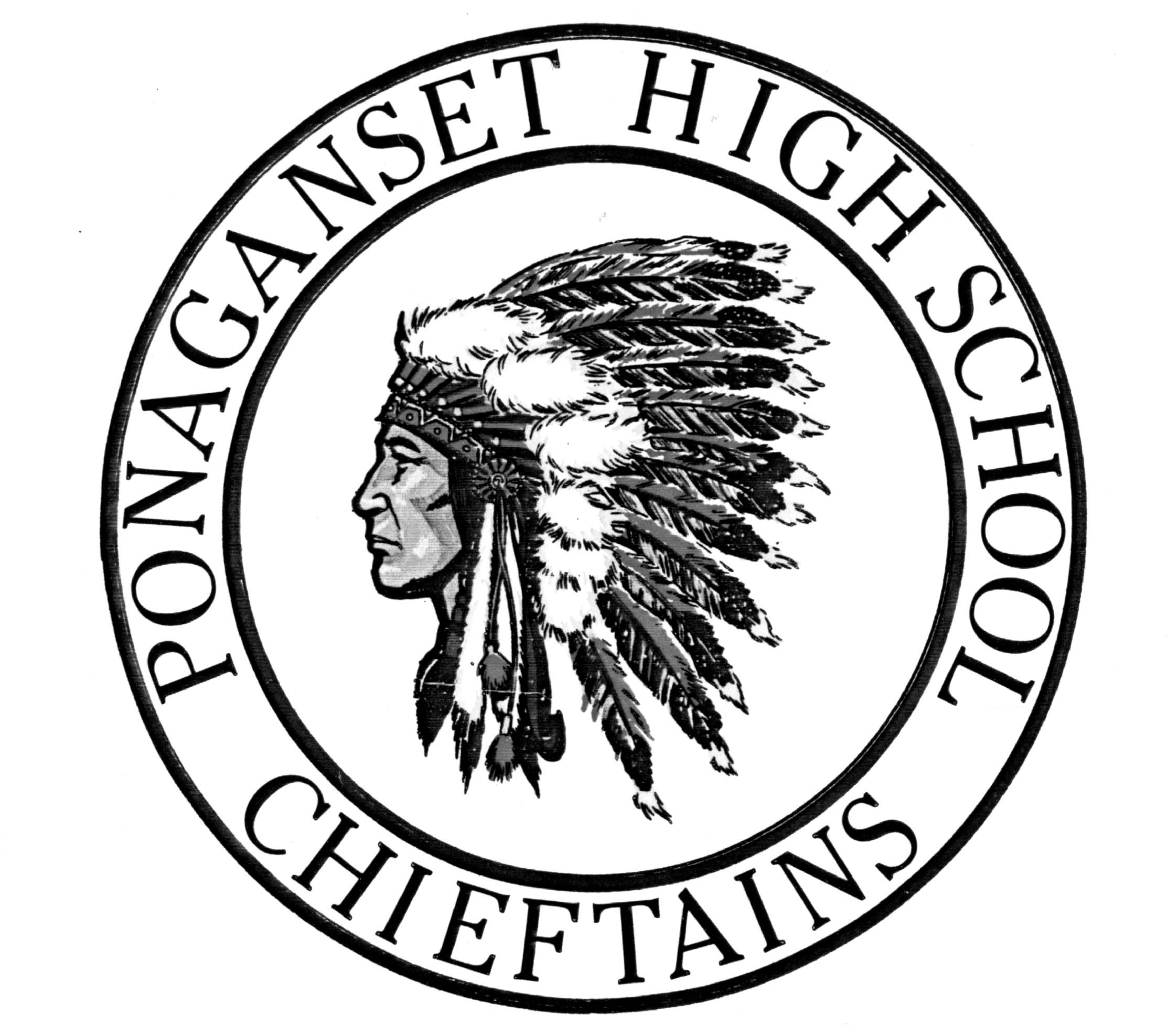 Official Nomination FormNominee:____________________________Due annually by March 15thThe Ponaganset High School Athletic Hall of Fame does not discriminate on the basis of age, sex, race, religion, national origin, color or handicap in accordance with applicable laws and regulationsPonaganset High SchoolAthletic Hall of FameNomination FormContact Information for Nominee										Please Check Appropriate First Name		Middle	 	    Last					Nomination Categories:										_____Administrator (5 yrs retired)										_____Athlete (10 yrs graduated)Street Address	  								_____Athletic Director (5 yrs ret.) 										_____Booster/Community (5 yrs)										_____ Coach (5 yrs retired)City			State		Zip Code				_____Team (10 yrs)Home Phone Number		Cell Phone Number			Date of BirthEmail Address								 					Schools Attended by Nominee:Ponaganset High School			N. Scituate, RI							High School					City/State of School				Year GraduatedCollege/University				City/State of School				Year GraduatedPost Graduate School				City/State of School				Year GraduatedPonaganset High School Athletic Hall of FameNomination FormNomination Form Submitted By:(contact information mandatory for consideration)Name						Home Phone			Cell PhoneStreet Address						City, State			Zip CodeEmail Address (if applicable)					Relationship to Nominee(if applicable)TO THE BEST OF YOUR ABILITY, PLEASE INCLUDE THE FOLLOWING INFORMATION ABOUT THE PERSON BEING NOMINATEDContributions to Ponaganset AthleticsList and Explain Career Highlights (greatest accomplishments or most memorable moments)List of Records and Honors (overall record, outstanding seasons, all-state selection, etc) Additional Relevant InformationAccomplishments to Ponaganset High School, other than those in AthleticsCollegiate  Athletic AccomplishmentsFurther Information you believe is importantIf you have copies of newspaper articles, please includes those with nominationReturn Completed Applications to:		Ponaganset Athletic Department							Attn:  HOF Committee							137 Anan Wade Rd.				North Scituate, RI  02857  